          Ҡ А Р А Р						          ПОСТАНОВЛЕНИЕ01 март  2019 й.	                   № 38                  01 марта  2019 г.Об изменении адреса Руководствуясь Федеральным законом от 06.10.2003 № 131-ФЗ "Об общих принципах организации местного самоуправления в Российской Федерации", Федеральным законом от 28.12.2013 № 443-ФЗ "О федеральной информационной адресной системе и о внесении изменений в Федеральный закон "Об общих принципах организации местного самоуправления в Российской Федерации", Правилами присвоения, изменения и аннулирования адресов, утвержденными Постановлением Правительства Российской Федерации от 19.11.2014 № 1221, ПОСТАНОВЛЯЮ:1.Изменить адреса следующих объектов адресации:1.1.Жилого дома       адрес: Российская Федерация, Республика Башкортостан, Шаранскиймуниципальный район, Сельское поселение Акбарисовский сельсовет, село Янгаулово, улица Центральная, владение  9,    изменить на следующий адрес: Российская Федерация, Республика Башкортостан, Шаранский муниципальный район, Сельское поселение Акбарисовский сельсовет, село Янгаулово, улица Центральная, дом  9;1.2.Жилого дома       адрес: Российская Федерация, Республика Башкортостан, Шаранскиймуниципальный район, Сельское поселение Акбарисовский сельсовет, село Янгаулово, улица Центральная, владение  16,    изменить на следующий адрес: Российская Федерация, Республика Башкортостан, Шаранский муниципальный район, Сельское поселение Акбарисовский сельсовет, село Янгаулово, улица Центральная, дом  16;1.3.Жилого дома с кадастровым номером: 02:53:080202:62      адрес: Российская Федерация, Республика Башкортостан, Шаранскиймуниципальный район, Сельское поселение Акбарисовский сельсовет, село Янгаулово, улица Центральная, домовладение 19,    изменить на следующий адрес: Российская Федерация, Республика Башкортостан, Шаранский муниципальный район, Сельское поселение Акбарисовский сельсовет, село Янгаулово, улица Центральная, дом  19;1.4.Жилого дома с кадастровым номером: 02:53:080201:114      адрес: Российская Федерация, Республика Башкортостан, Шаранскиймуниципальный район, Сельское поселение Акбарисовский сельсовет, село Янгаулово, улица Центральная, домовладение  42,    изменить на следующий адрес: Российская Федерация, Республика Башкортостан, Шаранский муниципальный район, Сельское поселение Акбарисовский сельсовет, село Янгаулово, улица Центральная, дом  42;1.5.Жилого дома с кадастровым номером: 02:53:080201:101      адрес: Российская Федерация, Республика Башкортостан, Шаранскиймуниципальный район, Сельское поселение Акбарисовский сельсовет, село Янгаулово, улица Центральная, домовладение  71,    изменить на следующий адрес: Российская Федерация, Республика Башкортостан, Шаранский муниципальный район, Сельское поселение Акбарисовский сельсовет, село Янгаулово, улица Центральная, дом  71;1.6.Жилого дома с кадастровым номером: 02:53:080201:83      адрес: Российская Федерация, Республика Башкортостан, Шаранскиймуниципальный район, Сельское поселение Акбарисовский сельсовет, село Янгаулово, улица Центральная, домовладение  72,    изменить на следующий адрес: Российская Федерация, Республика Башкортостан, Шаранский муниципальный район, Сельское поселение Акбарисовский сельсовет, село Янгаулово, улица Центральная, дом  72;1.7.Жилого дома       адрес: Российская Федерация, Республика Башкортостан, Шаранскиймуниципальный район, Сельское поселение Акбарисовский сельсовет, село Янгаулово, улица Центральная, домовладение  73,    изменить на следующий адрес: Российская Федерация, Республика Башкортостан, Шаранский муниципальный район, Сельское поселение Акбарисовский сельсовет, село Янгаулово, улица Центральная, дом  73;1.8.Жилого дома с кадастровым номером: 02:53:080201:75      адрес: Российская Федерация, Республика Башкортостан, Шаранскиймуниципальный район, Сельское поселение Акбарисовский сельсовет, село Янгаулово, улица Центральная, домовладение  74,    изменить на следующий адрес: Российская Федерация, Республика Башкортостан, Шаранский муниципальный район, Сельское поселение Акбарисовский сельсовет, село Янгаулово, улица Центральная, дом  74;1.9.Жилого дома с кадастровым номером: 02:53:080201:70      адрес: Российская Федерация, Республика Башкортостан, Шаранскиймуниципальный район, Сельское поселение Акбарисовский сельсовет, село Янгаулово, улица Центральная, домовладение  75,    изменить на следующий адрес: Российская Федерация, Республика Башкортостан, Шаранский муниципальный район, Сельское поселение Акбарисовский сельсовет, село Янгаулово, улица Центральная, дом  75;1.10.Жилого дома с кадастровым номером: 02:53:080201:110      адрес: Российская Федерация, Республика Башкортостан, Шаранскиймуниципальный район, Сельское поселение Акбарисовский сельсовет, село Янгаулово, улица Центральная, домовладение  76,    изменить на следующий адрес: Российская Федерация, Республика Башкортостан, Шаранский муниципальный район, Сельское поселение Акбарисовский сельсовет, село Янгаулово, улица Центральная, дом  76;1.11.Жилого дома с кадастровым номером: 02:53:080201: 119      адрес: Российская Федерация, Республика Башкортостан, Шаранскиймуниципальный район, Сельское поселение Акбарисовский сельсовет, село Янгаулово, улица Центральная, домовладение  77,    изменить на следующий адрес: Российская Федерация, Республика Башкортостан, Шаранский муниципальный район, Сельское поселение Акбарисовский сельсовет, село Янгаулово, улица Центральная, дом  77;1.12.Жилого дома с кадастровым номером: 02:53:080201:74      адрес: Российская Федерация, Республика Башкортостан, Шаранскиймуниципальный район, Сельское поселение Акбарисовский сельсовет, село Янгаулово, улица Центральная, домовладение  78,    изменить на следующий адрес: Российская Федерация, Республика Башкортостан, Шаранский муниципальный район, Сельское поселение Акбарисовский сельсовет, село Янгаулово, улица Центральная, дом  78;1.13.Жилого дома       адрес: Российская Федерация, Республика Башкортостан, Шаранскиймуниципальный район, Сельское поселение Акбарисовский сельсовет, село Янгаулово, улица Центральная домовладение  79,    изменить на следующий адрес: Российская Федерация, Республика Башкортостан, Шаранский муниципальный район, Сельское поселение Акбарисовский сельсовет, село Янгаулово, улица Центральная, дом  79;1.14.Жилого дома с кадастровым номером: 02:53:080202:96      адрес: Российская Федерация, Республика Башкортостан, Шаранскиймуниципальный район, Сельское поселение Акбарисовский сельсовет, село Янгаулово, улица Центральная, домовладение  82,    изменить на следующий адрес: Российская Федерация, Республика Башкортостан, Шаранский муниципальный район, Сельское поселение Акбарисовский сельсовет, село Янгаулово, улица Центральная, дом  82;1.15.Жилого дома с кадастровым номером: 02:53:080201:100      адрес: Российская Федерация, Республика Башкортостан, Шаранскиймуниципальный район, Сельское поселение Акбарисовский сельсовет, село Янгаулово, улица Центральная, домовладение  83,    изменить на следующий адрес: Российская Федерация, Республика Башкортостан, Шаранский муниципальный район, Сельское поселение Акбарисовский сельсовет, село Янгаулово, улица Центральная, дом  83;1.16.Жилого дома с кадастровым номером: 02:53:080201:79      адрес: Российская Федерация, Республика Башкортостан, Шаранскиймуниципальный район, Сельское поселение Акбарисовский сельсовет, село Янгаулово, улица Центральная, домовладение  84,    изменить на следующий адрес: Российская Федерация, Республика Башкортостан, Шаранский муниципальный район, Сельское поселение Акбарисовский сельсовет, село Янгаулово, улица Центральная, дом  84;1.17.Жилого дома с кадастровым номером: 02:53:080201:95      адрес: Российская Федерация, Республика Башкортостан, Шаранскиймуниципальный район, Сельское поселение Акбарисовский сельсовет, село Янгаулово, улица Центральная, домовладение  85,    изменить на следующий адрес: Российская Федерация, Республика Башкортостан, Шаранский муниципальный район, Сельское поселение Акбарисовский сельсовет, село Янгаулово, улица Центральная, дом  85;1.18. Нежилого строения с кадастровым номером: 02:53:080201:90      адрес: Российская Федерация, Республика Башкортостан, Шаранскиймуниципальный район, Сельское поселение Акбарисовский сельсовет, село Янгаулово, улица Центральная, владение  78а,    изменить на следующий адрес: Российская Федерация, Республика Башкортостан, Шаранский муниципальный район, Сельское поселение Акбарисовский сельсовет, село Янгаулово, улица Центральная, здание  78А:1.19.Жилого дома с кадастровым номером: 02:53:080201:106      адрес: Российская Федерация, Республика Башкортостан, Шаранскиймуниципальный район, Сельское поселение Акбарисовский сельсовет, село Янгаулово, улица Центральная, владение  80,    изменить на следующий адрес: Российская Федерация, Республика Башкортостан, Шаранский муниципальный район, Сельское поселение Акбарисовский сельсовет, село Янгаулово, улица Центральная, дом  80;1.20.Жилого дома с кадастровым номером: 02:53:080201:96      адрес: Российская Федерация, Республика Башкортостан, Шаранскиймуниципальный район, Сельское поселение Акбарисовский сельсовет, село Янгаулово, улица Центральная, домовладение  81,    изменить на следующий адрес: Российская Федерация, Республика Башкортостан, Шаранский муниципальный район, Сельское поселение Акбарисовский сельсовет, село Янгаулово, улица Центральная, дом  81;2. Контроль за исполнением настоящего Постановления оставляю за собой.И.о главы сельского поселения       				Р.Г. ЯгудинБашкортостан РеспубликаһыШаран районымуниципаль районыныңАкбарыс ауыл Советыауыл биләмәһе ХакимиәтеАкбарыс ауылы, тел.(34769) 2-33-87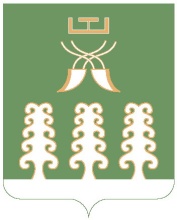 Республика БашкортостанАдминистрация сельского поселенияАкбарисовский сельсоветмуниципального районаШаранский районс. Акбарисово тел.(34769) 2-33-87